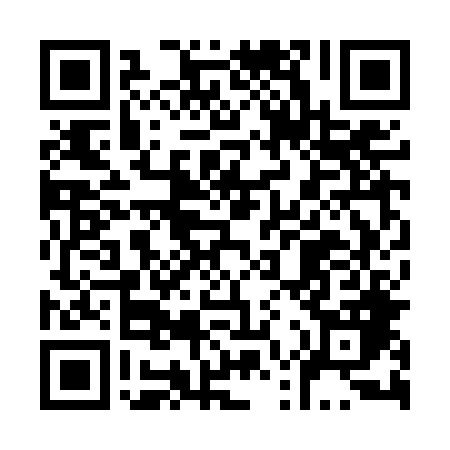 Prayer times for Gorka Koscielnicka, PolandWed 1 May 2024 - Fri 31 May 2024High Latitude Method: Angle Based RulePrayer Calculation Method: Muslim World LeagueAsar Calculation Method: HanafiPrayer times provided by https://www.salahtimes.comDateDayFajrSunriseDhuhrAsrMaghribIsha1Wed2:545:1512:365:427:5910:092Thu2:515:1312:365:438:0010:123Fri2:485:1112:365:448:0210:154Sat2:455:0912:365:458:0310:185Sun2:425:0812:365:468:0510:216Mon2:385:0612:365:478:0610:237Tue2:355:0512:365:488:0810:268Wed2:325:0312:365:488:0910:299Thu2:285:0112:365:498:1110:3210Fri2:255:0012:365:508:1210:3511Sat2:224:5812:365:518:1410:3812Sun2:204:5712:365:528:1510:4113Mon2:204:5512:365:538:1710:4414Tue2:194:5412:365:548:1810:4415Wed2:194:5212:365:558:2010:4516Thu2:184:5112:365:558:2110:4617Fri2:184:5012:365:568:2210:4618Sat2:174:4812:365:578:2410:4719Sun2:174:4712:365:588:2510:4720Mon2:164:4612:365:598:2610:4821Tue2:164:4512:365:598:2810:4922Wed2:154:4412:366:008:2910:4923Thu2:154:4312:366:018:3010:5024Fri2:144:4112:366:028:3210:5025Sat2:144:4012:366:028:3310:5126Sun2:144:3912:366:038:3410:5227Mon2:134:3812:376:048:3510:5228Tue2:134:3812:376:048:3610:5329Wed2:134:3712:376:058:3710:5330Thu2:134:3612:376:068:3810:5431Fri2:124:3512:376:068:4010:54